SLAVNOST  DÝNÍ4.11.2021 v 16,15hSrdečně zveme rodiče s dětmi na zahradní slavnost dýní v naší mš.Chcete-li se pochlubit vámi vydlabanou dýní, rádi ji vystavíme na naší zahradě, kde bude probíhat soutěž o nejhezčí strašidelnou dýni vydlabanou rodiči s dětmi.Vydlabané dýně můžete nosit již od středy 3.11. na 1. terasu. Ve třídě Pampelišky, si vyzvedněte pořadové číslo, které nalepte na vaši vydlabanou dýni.Program:  	Soutěž o nejhezčí strašidelnou dýni			Lampionový průvod po okolí mš			(strašidelné masky vítány!)Na rozloučení s akcí nás čeká výborná dýňová polévka na chuť i pro zahřátí.Těšíme se na setkání s Vámi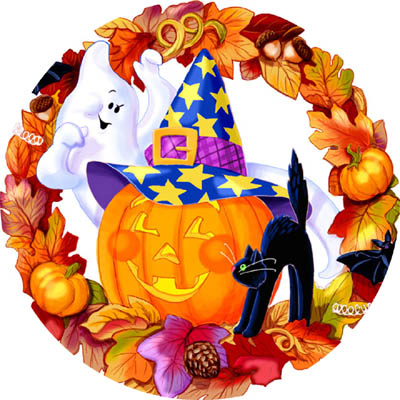 